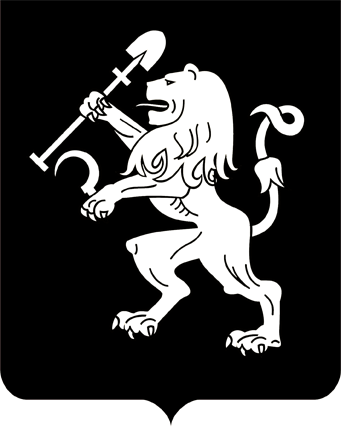 АДМИНИСТРАЦИЯ ГОРОДА КРАСНОЯРСКАПОСТАНОВЛЕНИЕО приватизации нежилого помещения № 65по пр-ту Мира, д. 91аВ соответствии с Федеральным законом от 21.12.2001 № 178-ФЗ «О приватизации государственного и муниципального имущества»,          постановлением Правительства Российской Федерации от 27.08.2012                № 860 «Об организации и проведении продажи государственного              или муниципального имущества в электронной форме», решением Красноярского городского Совета от 21.12.2004 № 4-69 «О порядке                 и условиях приватизации муниципального имущества в городе Красноярске», решением Красноярского городского Совета депутатов                       от 17.09.2019 № 4-61 «Об утверждении прогнозного плана (программы) приватизации муниципального имущества города Красноярска на 2020–2022 годы», руководствуясь ст. 41, 58, 59 Устава города Красноярска,ПОСТАНОВЛЯЮ:1. Признать утратившим силу постановление администрации            города от 29.01.2020 № 56 «О приватизации нежилого помещения № 65             по пр-ту Мира, д. 91а». 2. Приватизировать нежилое помещение № 65 общей площа-               дью 91,20 кв. м, расположенное по адресу: г. Красноярск, пр-т Ми-                ра, д. 91а, с кадастровым номером 24:50:0300255:111, путем продажи                    на аукционе в электронной форме.3. Установить начальную цену продажи нежилого помещения              на основании отчета независимого оценщика в размере 1 037 600 (один миллион тридцать семь тысяч шестьсот) рублей, в том числе НДС.4. Установить шаг аукциона в размере 5 процентов от начальной цены продажи нежилого помещения.5. Департаменту муниципального имущества и земельных отношений администрации города:разместить настоящее постановление и информационное сооб-щение о продаже нежилого помещения на официальном сайте Российской Федерации для размещения информации о проведении торгов, определенном Правительством Российской Федерации, сайте электронной торговой площадки акционерного общества «Единая электронная торговая площадка», официальном сайте администрации города, сайте департамента муниципального имущества и земельных отношений            администрации города;осуществить продажу указанного нежилого помещения. 6. Контроль за исполнением настоящего постановления возложить на заместителя Главы города – руководителя департамента муниципального имущества и земельных отношений Павлович Н.Н.Глава города								        С.В. Еремин13.08.2020№ 614